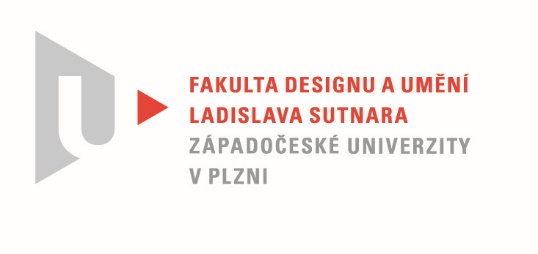 Protokol o hodnoceníkvalifikační práce Název bakalářské práce: PRAKTICKÝ DEKORPráci předložil student:  Hana KUČEROVÁStudijní obor a specializace: Design, specializace Design nábytku a interiéruPosudek oponenta práce Práci hodnotil: MgA. Štěpán Rous, Ph. D.Cíl práce Formálně bylo vytvořeno to, co bylo slíbeno,  fakticky kvalita výstupu odpovídá obvyklým požadavkům kladeným na posuzovaný typ kvalifikační práce.Stručný komentář hodnotitele  Asi těžko budu exaktní oponent v tomto případě, protože práci považuji za kvalitní           a zcela zvládnutou. Dekor resp. Funkční dekor je zde použitý do skutečně účelných            a jednoduchých funkcí. Vertikální stohovatelnost, skladebnost jen zdůrazňuje vhodnost použití dekoru - funkce vlnovky a jeho chytré použití.  Design je čistý, jednoduchý a i jistě výrobně lehce zhotovitelný a vhodný pro opakující se výrobu.  Trošku mám problém s použitým materiálem, který při zvětšení objemu designu by byl příliš těžký.Vyjádření o plagiátorstvíPředkládané dílo není plagiátem.4. Navrhovaná známka a případný komentářNavrhuji hodnotit známkou výborněDatum:22. 05. 2022						MgA. Štěpán Rous, Ph.D.Tisk oboustranný